CONTENTSClub QualificationClub Officer ResponsibilitiesFinancial Management PlanBank Account RequirementsReport on Use of Grant FundsDocument RetentionReporting Misuse of Grant FundsAdditional District 9930 Requirements1. Club QualificationTo participate in Rotary Foundation global and packaged grants, the club must agree to implement the financial and stewardship requirements in this memorandum of understanding (MOU) provided by The Rotary Foundation (TRF) and either send at least one club member to the district’s grant management seminar or have at least one club member complete and pass the on-line grant management seminar.The district may also establish additional requirements for club qualification and/or require its clubs to be qualified in order to participate in Rotary Foundation district grants. By completing these requirements, the club becomes qualified and eligible to participate in the TRF grant program.Upon successful completion of the qualification requirements, the club will be qualified for one Rotary year.To maintain qualified status, the club must comply with this MOU, any additional district requirements, and all applicable TRF policies.The club is responsible for the use of funds for club-sponsored grants, regardless of who controls the funds.Qualification may be suspended or revoked for misuse or mismanagement of grant funds involving, but not limited to: fraud; forgery; membership falsification; gross negligence; endangerment of health, welfare, or safety of beneficiaries; ineligible contributions; use of funds for personal gain; undisclosed conflicts of interest; monopolization of grant funds by individuals; report falsification; overpricing; acceptance of payments from beneficiaries; illegal activities; use of grant funds for ineligible purposes.The club must co-operate with any financial, grant, or operational audits.2. Club Officer ResponsibilitiesThe club officers hold primary responsibility for club qualification and the proper implementation of TRF grants.Club officer responsibilities include:Appointing at least one club member to implement, manage, and maintain club qualificationEnsuring that all TRF grants adhere to stewardship measures and proper grant management practicesEnsuring that all individuals involved in a grant conduct their activities in a way that avoids any actual or perceived conflict of interest3. Financial Management PlanThe club must have a written financial management plan to provide consistent administration of grant funds.The financial management plan must include procedures to:Maintain a standard set of accounts, which includes a complete record of all receipts and disbursements of grant fundsDisburse grant funds, as appropriateMaintain segregation of duties for handling fundsEstablish an inventory system for equipment and other assets purchased with grant funds, and maintain records for items that are purchased, produced, or distributed through grant activitiesEnsure that all grant activities, including the conversion of funds, comply with local law4. Bank Account RequirementsIn order to receive global grant funds, the club must have a dedicated bank account that is used solely for receiving and disbursing TRF global grant funds. District grant funds while not requiring a separate bank account must be clearly accounted for (including grants and other income received and all grant expenses).The club bank account must:Have a minimum of two Rotarian signatories from the club for disbursementsBe a low or non-interest bearing accountAny interest earned must be documented and used for eligible, approved grant activities, or returned to TRF.A separate account should be opened for each club-sponsored global grant, and the name of the account should clearly identify its use for grant funds.Grant funds may not be deposited in investment accounts including, but not limited to, mutual funds, certificates of deposit, bonds, and stocks.Bank statements must be available to support receipt and use of all TRF grant funds.The club must maintain a written plan for transferring custody of the bank accounts in the event of a change in signatories.5. Report on Use of Grant FundsThe club must comply with TRF reporting requirements, including any reporting requirements set out by the district. Grant reporting is a key aspect of grant management and stewardship, as it informs TRF of the grant’s progress and how funds are spent.6. Document RetentionThe club must establish and maintain appropriate recordkeeping systems to preserve important documents related to qualification and TRF grants. Retaining these documents supports transparency in grant management and assists in the preparation for audits or financial assessments.Documents that must be maintained include, but are not limited to:Bank information, including copies of past statementsClub qualification documents including a copy of the signed club MOUDocumented plans and procedures, including:Financial management planProcedure for storing documents and archivesSuccession plan for bank account signatories and retention of information and documentationInformation related to grants, including receipts and invoices for all purchasesClub records must be accessible and available to Rotarians in the club and at the request of the district.Documents must be maintained for a minimum of five years, or longer if required by local law.7. Reporting Misuse of Grant FundsThe club must report any potential and real misuse or mismanagement of grant funds to the district. This reporting fosters an environment in the club that does not tolerate the misuse of grant funds.8. Addendum To participate in Rotary Foundation global, packaged grants and district grants, the club must agree to implement the financial and stewardship requirements in this MOU, either send at least one club member to the district’s grant management seminar or have at least one club member complete and pass the on-line grant management seminar, and sign the club MOU and send it to the District TRF Chair.9.  Additional District 9930 Requirements District 9930 will call for proposals for district grants from clubs using its own processes and forms. Before District 9930 will consider a club’s district grant application, the club must:Have entered their Rotary Foundation giving goals for the year in Rotary Club Central on the Rotary International websiteBe paid up to date for District and Rotary International duesBe fully up to date with all reporting on any previous grantsHave a club president appointed for each Rotary year that the project is on-goingClubs will be required to meet D9930 reporting requirements set out in the call for proposals.Authorization and AgreementThis memorandum of understanding is an agreement between the club and the district and acknowledges that the club will undertake measures to ensure the proper implementation of grant activities and proper management of Rotary Foundation grant funds. By authorizing this document, the club agrees to comply with all of the conditions and requirements of the MOU.On behalf of the Rotary Club of _______________________________________, the undersigned agree to comply with all of the conditions and requirements of the MOU for the ____________ Rotary year and will notify the Chair of the District 9930 Rotary Foundation Committee of any changes or revisions to club policies and procedures related to these requirements.* Note – for qualification purposes, if the club anticipates only applying for a district grant for completion during the Rotary year specified above, then only the president for that year is required to sign this document.  If the club wishes to apply for a global grant during the current year, or expects the district grant project to carry over into the next Rotary year, the president – elect must also sign this document.Email this form to Rotary Foundation Chair You will find their Email details on the Foundation web siteQualification Granted:The Rotary Club of ________________________________, having had either at least one member attend the District 9930 Grants Management Seminar or at least one member has completed and passed the on-line Grants Management Seminar, having signed the Club MOU, and having completed the requirements listed in 9 above, is now qualified to apply for Rotary Foundation grants during the ___________ Rotary year.Signed: ___________________________________________________  Date: _______________________District 9930  Rotary Foundation Chair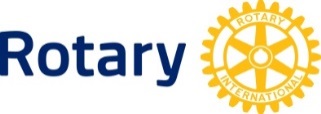 CLUB QUALIFICATION MEMORANDUM OF UNDERSTANDING                                                       v. 7-19   Club President Club President Club President Club President NameNameSignatureSignatureDateDate